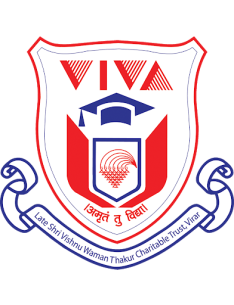 M.Sc. (Biotechnology) Semester IV Online Practical examination Timetable 2020-2021PaperDate and TimeRoll no.PSBTP403 & PSBTP404Project presentation2nd June 202110:00AM -1:00 PM1-29PSBTP401(Practicals of PSBT401 &402)Viva voce3rd June 202110:00AM – 1:00 PM1-29PSBTP402(Practicals of PSBT403 &404)Viva voce4th June 202110:00AM – 1:00 PM1-29